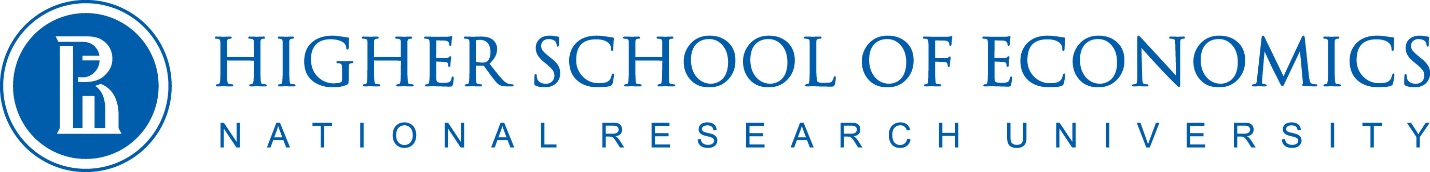 BewerbungsformularIII. Internationale Konferenz für Studenten und Doktoranten 
„Welt und Wissenschaft“ 2017Nationale Forschungsuniversität – Hochschule für WirtschaftMittwoch, 19. April 2017Vor- und NachnameUniversitätFakultät (Abteilung), StudienjahrE-Mail-AdresseMobilnummerTitel des VortragsZusammenfassung (200-300 Wörter)(wissenschaftliche Aktualität, Frage-/Problemstellung, verwendete theoretische Konzepte und Quellen)Schlagwörter (max. fünf)Name und Universität des wissenschaftlichen BetreuersSektion (bitte ankreuzen)□ Wissen, Handeln, Reflektieren□ Recht in Theorie und Praxis□ Literatur, Kultur, Translation□ Vergangenheit und Gegenwart□ Politik und Verwaltung□ Soziologie□ Wirtschaft und GesellschaftBenötigen Sie ein Visum zur Einreise in die Russische Föderation? (Zutreffendes bitte ankreuzen)□ Ja□ Nein